Your recent request for information is replicated below, together with our response.This FOI is a follow up to your previous request of 24-1381. You have since asked: Further to the original response, the OCS contract expired in March. Please provide the latest contract updatesAs confirmed in the previous response 24-1381, the contract ending in March was re-tendered and a new contract entered with one year energy supply starting on 1st April 2024. This contract runs up until 31st March 2026 with options for 3 yearly extensions until March 2029.If you require any further assistance, please contact us quoting the reference above.You can request a review of this response within the next 40 working days by email or by letter (Information Management - FOI, Police Scotland, Clyde Gateway, 2 French Street, Dalmarnock, G40 4EH).  Requests must include the reason for your dissatisfaction.If you remain dissatisfied following our review response, you can appeal to the Office of the Scottish Information Commissioner (OSIC) within 6 months - online, by email or by letter (OSIC, Kinburn Castle, Doubledykes Road, St Andrews, KY16 9DS).Following an OSIC appeal, you can appeal to the Court of Session on a point of law only. This response will be added to our Disclosure Log in seven days' time.Every effort has been taken to ensure our response is as accessible as possible. If you require this response to be provided in an alternative format, please let us know.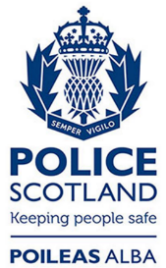 Freedom of Information ResponseOur reference:  FOI 24-1438Responded to:  04 June 2024